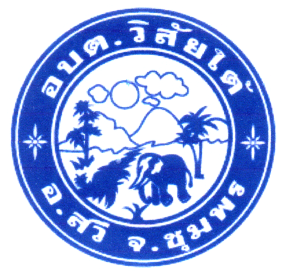 จดหมายข่าวองค์การบริหารส่วนตำบลวิสัยใต้********************************************************************ที่ดิน   หมายถึง  พื้นที่ดิน  รวมถึงภูเขาและแหล่งน้ำด้วยเจ้าของที่ดิน   หมายถึง  บุคคลหรือคณะบุคคลซึ่งมีกรรมสิทธิ์ในที่ดิน  (สำรวจใหม่)  ผู้มีหน้าที่เสียภาษี                       ยื่นแบบแสดงรายการที่ดิน  (ภ.บ.ท.)  ภายในเดือนมกราคม  (สำรวจใหม่ทุกระยะ  4  ปี )	            เสียภาษีภายใน  เดือนมกราคม  -  เมษายน  ของทุกปี หรือภายใน  30  วัน  นับแต่วันที่                       ได้รับแจ้งประเมิน คำนวณราคาปานกลางของที่ดินที่คณะกรรมการตีราคาปานกลางที่ดิน                       กำหนดขึ้นเพื่อใช้ในการจัดเก็บภาษี X กับอัตราภาษี  เนื้อที่ดินเพื่อคำนวณภาษี  (ไร่= เนื้อ                       ที่ครอบครอง-เนื้อที่ลดหย่อน)  เนื้อที่ดินในเขตองค์การบริหารส่วนตำบล  เนื้อที่ลดหย่อน                       ไม่เกิน  5 ไร่  เงินเพิ่มไม่เสียภาษีในกำหนด เสียเงินเพิ่มร้อยละ 2  ต่อเดือนของค่าภาษี บทกำหนดโทษโทษทางแพ่ง*ไม่ยื่นแบบแสดงรายการ ภายใน  เวลากำหนดเสียเงินเพิ่มร้อยละ  10  ของภาษี*ยื่นแบบแสดงรายการ  ไม่ถูกต้อง  เสียเงินเพิ่มร้อยละ 5  ของค่าภาษี *แจ้งจำนวนเนื้อที่ดินไม่ถูกต้อง  ให้เสียเงินเพิ่ม 1  เท่าของภาษี*ไม่ชำระภาษีภายในกำหนดเสียเงินเพิ่มร้อยละ  24  ต่อปี  โทษทางอาญา *พยายามหลีกเลี่ยงการเสียภาษีบำรุงท้องที่  โทษจำคุกไม่เกิน  6  เดือนหรือปรับไม่เกิน  2,000  บาท  หรือทั้งจำทั้งปรับ*ไม่ยอมชี้เขตหรือไม่ยอมแจ้งจำนวนเนื้อที่ดินโทษจำคุก 1  เดือน  หรือปรับไม่เกิน  1,000  บาท  หรือทั้งจำทั้งปรับ *ขัดขวางเจ้าพนักงาน โทษจำคุกไม่เกิน  1  เดือน  หรือปรับไม่เกิน  1,000  บาท *ผู้ใดฝ่าฝืนคำสั่งของเจ้าพนักงาน  โทษจำคุกไม่เกิน  1  เดือน หรือปรับไม่เกิน  1,000 หรือทั้งจำทั้งปรับ***********************************************************หมายถึง  ภาษีที่จัดเก็บจากโรงเรือนหรือสิ่งปลูกสร้างอย่างอื่นกับที่ดิน ซึ่งใช้ต่อเนื่องกับโรงเรือนหรือสิ่งปลูกสร้างนั้น	โรงเรือน  หมายถึง  บ้าน  ตึกแถว  อาคาร  ร้านค้า  สำนักงาน  บริษัท  ธนาคาร  โรงแรม  โรงภาพยนตร์   โรงพยาบาล    โรงเรียน  แฟลต  สนามมวย  สนามม้า  คลังสินค้า  หอพัก  ฯลฯ ผู้มีหน้าที่เสียภาษีโรงเรือนและที่ดิน  คือ  เจ้าของทรัพย์สินนั้น  ๆ   ค่าภาษี  ผู้เสียภาษีชำระภาษีปีละครั้ง   ตามค่ารายปีของ ทรัพย์สิน  ในอัตราร้อยละ  12.5 ต่อปี  ขั้นตอนการเสียภาษีเจ้าของทรัพย์สิน  ยื่นแบบแจ้งรายการทรัพย์สิน  (แบบ  ภ.ร.ด.2) ภายในเดือน กุมภาพันธ์ของทุกปี  เจ้าหน้าที่จะทำการประเมินค่าภาษีเสียภาษีภายใน  30  วัน  นับถัดจากวันที่ได้รับแจ้งการประเมินหรือยื่นแบบ (ภายในเดือนมีนาคมของทุกปี)หากไม่เสียภาษีภายในกำหนด  ต้องเสียเงินเพิ่มดังนี้1.เสียภาษีไม่เกิน  1  เดือน  เสียเงินเพิ่มร้อย  2.5 ของค่าภาษีค้าง 2.เสียภาษีเกิน 1  เดือน  แต่ไม่เกิน  2  เดือน  เสียเงินเพิ่มร้อยละ  5  ของค่าภาษีค้าง3.เสียภาษีเกิน  2  เดือน  แต่ไม่เกิน  3  เดือน  เสียเงินเพิ่มร้อยละ  7.50  ของค่าภาษีค้าง 	          4.เสียภาษีเกิน  2  เดือน  แต่ไม่เกิน  3  เดือน  เสียเงินเพิ่มร้อยละ 10  ของค่าภาษีค้าบทกำหนดโทษ 	1.ไม่ยื่นแบบ (ภ.ร.ด.2) ภายในกำหนด  ปรับ  200  บาท  (มาตรา 46) 	2.แจ้งข้อความเท็จ  โดยเจตนาที่จะหลีกเลี่ยงภาษี ต้องระวางโทษ  จำคุกไม่เกิน 6  เดือน  ปรับไม่เกิน  500  บาท  หรือทั้งจำทั้งปรับ  (มาตรา  48  (ข))********************************************************ความหมาย ป้ายแสดง ชื่อ  ยี่ห้อ หรือเครื่องหมายในการประกอบการค้าเพื่อหารายได้ไม่ว่าจะแสดงหรือโฆษณาไว้ที่วัตถุใด ๆ  ด้วยอักษร ภาพ เครื่องหมาย ผู้มีหน้าที่เสียภาษีป้าย  คือ เจ้าของป้ายผู้ครอบครองป้าย  หรือ  เจ้าของที่ดิน  ที่ป้ายนั้นติดตั้งอยู่  การคำนวณพื้นที่ป้าย  อัตราค่าภาษีป้าย  ป้ายที่มีขอบเขต  คำนวณดังนี้ ส่วนกว้างที่สุด  x    ส่วนยาวที่สุดของป้ายนั้นป้ายที่ไม่มีขอบเขต คำนวณดังนี้  ให้ถือตัวอักษรภาพที่อยู่ริมสุดเป็นขอบเขตเพื่อกำหนดส่วนกว้างที่สุด  ยาวที่สุด   อัตราภาษีป้าย  แบ่งเป็น  3  อัตรา         การคำนวณภาษีป้าย ให้คำนวณโดยนำพื้นที่ป้าย  คูณด้วยอัตราภาษีป้าย  เช่น   ป้ายที่ต้องเสียภาษีมีพื้นที่ 10,000  ตร.ซม.        เป็นป้าย  ประเภทที่ 2  เสียภาษี  ดังนี้  	10,000 / 500 x 20 =  400  บาท ขั้นตอนการชำระภาษี 1.ยื่นแบบแสดงรายการภาษีป้าย  (ภป.1)  พร้อมหลักฐานภายใน  เดือนมีนาคม ของทุกปี 2.พนักงานเจ้าหน้าที่ประเมินค่าภาษีป้าย3.เสียภาษีป้ายภายใน  15   วัน  นับแต่วันที่ได้รับแจ้งการประเมิน4.ไม่เสียภาษีภายในกำหนด  เสียเงินเพิ่มร้อยละ 2  ต่อเดือนของค่าภาษีป้าย บทกำหนดโทษ	  ไม่ยื่นแบบแสดงรายการภาษีป้าย  (ภ.ป.1) ปรับตั้งแต่ 5,000-10,000  บาท  (มาตรา35)แจ้งข้อความเท็จเพื่อหลีกเลี่ยงการเสียภาษีต้องระวางโทษจำคุกไม่เกิน 1  ปี   หรือปรับตั้งแต่ 5,000-50,000  บาทหรือทั้งจำทั้งปรับ  (มาตรา 34)********************************************************ข่าวที่ 1/2557ลักษณะราคา  (บาท)อักษรไทยล้วนอักษรไทยปนอักษรต่างประเทศ/ภาพ/เครื่องหมายป้ายที่ไม่มีอักษรไทย หรืออักษรไทยอยู่ใต้หรือต่ำกว่าอักษรต่างประเทศ ***ป้ายใดที่เสียต่ำกว่า  200  บาท  ให้เสีย200  บาท***3/500    ตร.ซม.20/500  ตร. ซม.40/500  ตร.ซม.